Ngày thứ 1(Chủ nhật) 31/05Ngày thứ 2(Thứ 2)01/06Ngày thứ 3(Thứ 3)02/06Ngày thứ 4(Thứ 4)03/06Ngày thứ 5(Thứ 5)04/06Ngày thứ 6(Thứ 6)05/06Ngày thứ 7(Thứ 7)06/06SÁNGVN – Singapore(10:30 – 14:50)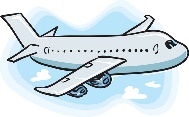 Ăn sángĂn sángĂn sángĂn sángĂn sángĂn sángSÁNGVN – Singapore(10:30 – 14:50)1. Kiểm tra xếp lớp2. Học tiếng Anh tại TMC Academy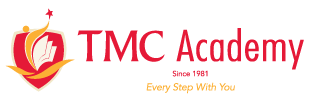 Học tiếng Anh tại TMC AcademyHọc tiếng Anh tại TMC AcademyHọc tiếng Anh tại TMC Academy Vui chơi giải trí tại công viên Universal Studio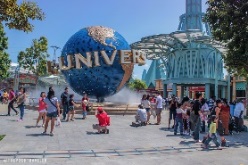 Tổng kết chương trìnhSắp xếp hành lýSÁNGVN – Singapore(10:30 – 14:50)Ăn trưaĂn trưaĂn trưaĂn trưaĂn trưaTổng kết chương trìnhSắp xếp hành lýCHIỀUXe đón đoàn từ sân bay về KTXThăm Trung tâm khoa học quốc gia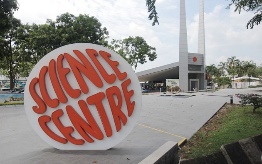 Thăm quan vườn thú Singapore Zoo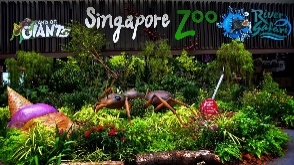 Học kỹ năng an toàn, hỏi đường tại Sing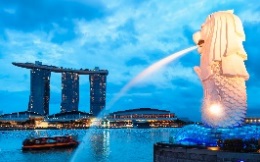 Tham gia trò chơi team building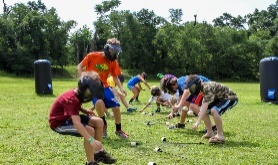 Vui chơi giải trí tại công viên Universal StudioVN – Singapore(13:05 – 15:25)TỐIĂn tốiĂn tốiĂn tốiĂn tốiĂn tốiLiên hoan chia tayTrở về nhà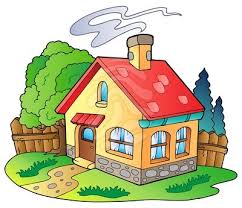 TỐIHọp đoànGiao lưu & làm quenHọp đoànHọp đoànHọp đoànHọp đoànLiên hoan chia tayTrở về nhàTỐISinh hoạt tự do8h – 9h30Sinh hoạt tự do8h – 9h30Sinh hoạt tự do8h – 9h30Sinh hoạt tự do8h – 9h30Sinh hoạt tự do8h – 9h30Liên hoan chia tayTrở về nhà